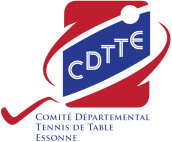 RAPPORT DU JUGE ARBITRECompétition :……….………………………………………………………..LIEU : …………………………………………………	DATE : …………..……….NOM PRENOM DU JUGE-ARBITRE : ………………………………………………………………………………………….	GRADE : ………………….Adresse : ……………………………………………………………………………………………Club du JA :………………………………………………………Début du pointage : …………H…………Heure de fin :…………H…………Tableau(x) :………………………………………………………………KM PARCOURUS (ALLER/RETOUR) : ………………………………………..…Montant de la prestation :……………………………………….ABSENCES :ABANDONS :* : tour auquel le joueur a abandonné (poule, 1/16, 1/8,…)REFUS D’ARBITRER :AVERTISSEMENTS (CARTONS) :OBSERVATIONS PARTICULIERES sur la rencontre, son organisation et la salle  (utilisez le verso si besoin) :…………………………………………………………………………………………………………………………………………………………………………………………………………………………………………………………………………………………………………………………………………………………………………………………………………………………………………………………………………………………………………………………………………………………………………………………………………………………………………………………………………………………………………………………………………………………………………………………………………………………………………………………………………………………………………………………………………A …………………………………………………. LE ………………………………………………. SIGNATURE DU JA :LICENCENOM ET PRENOMCLASSEMENTCLUBLICENCENOM ET PRENOMNIVEAU*MOTIFLICENCENOM ET PRENOMCLASSEMENTCLUBN° Licence                                  NOM ET PRENOM                              Club                             N° Licence                                  NOM ET PRENOM                              Club                             JJ + R1J + R2